ЗАНЯТИЕ 21ЛОГИКА     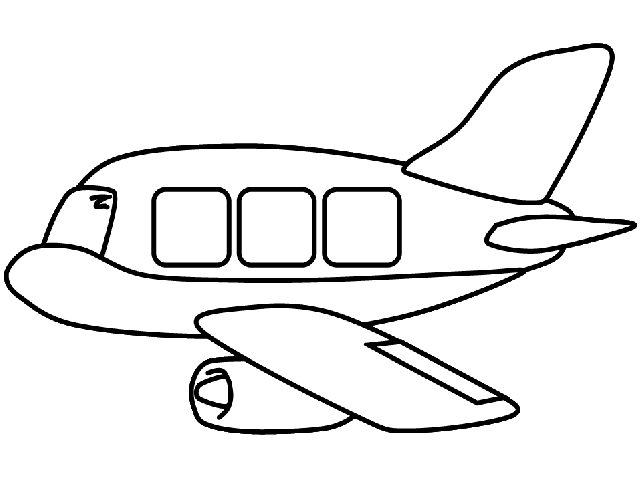 Тема: Тренировка зрительной памяти.  Развитие мышления. Цели: Развивать мышление, зрительное внимание; развивать связную речь.Домашнее задание: Учебник, стр. 39Научиться выкладывать вертолёт из танграма.  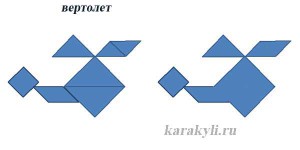 Графическое изображение самолёта повернуть зеркально, раскрасить.                                       Этот рисунок должен быть сделан в классе.                      А такой надо сделать дома!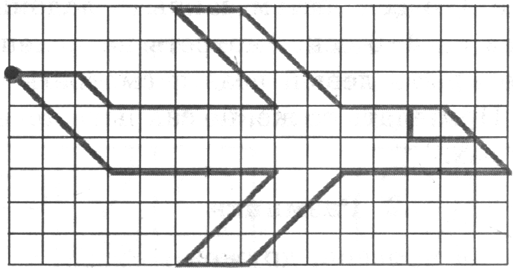 